TISKOVÁ ZPRÁVA – Nemocnice Ostrov 	                          5.2.2021 Nemocnice Ostrov zřídila očkovací místo proti covid pro veřejnost Velký zájem o očkování proti covid-19 vedl Karlovarský kraj k rozhodnutí rozšířit počet očkovacích míst. Od příštího týdne se dalším očkovacím místem stává také Nemocnice Ostrov.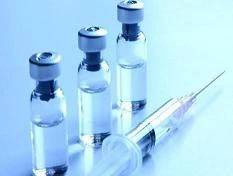 „Očkovací místo jsme zajistili personálně i materiálně. Vakcíny nám dodá Karlovarský kraj,“ uvedl ředitel nemocnice František Werner. Očkovací místo je schopno odbavit až 100 zájemců denně. Provoz se bude upravovat podle množství dostupné vakcíny.„Situace ohledně nákazy je opravdu velmi náročná, dnes máme v kraji 4 očkovací místa a každé další je velmi významné, zvlášť když počítáme v budoucích měsících s tím, že snad bude  k dispozici podstatně vyšší množství vakcíny. Chceme v kraji zprovoznit celkem 10 očkovacích míst,“ vysvětlil uvolněný krajský zastupitel Josef März. Zájemci o očkování se musí zaregistrovat online prostřednictvím Centrálního rezervačního systému na crs.uzis.cz nebo registrace.mzcr.cz. Nemocnice Ostrov: Nemocnice Ostrov, založena v roce 1961, se soustředí na kvalitu poskytovaných služeb a klientský přístup. Již přes dvacet let (od r.1993) je soukromým nestátním zdravotnickým zařízením, od dubna 2017 je součástí skupiny Penta Hospitals CZ. Kontakt: Markéta Singerová, tisková mluvčí Nemocnice Ostrov: marketa.singerova@nemocniceostrov.cz, tel: 733 673 761, www.nemostrov.cz